Studium przypadku 3: Testowanie rozwiązań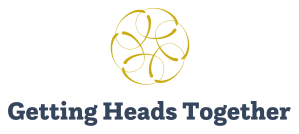 Jako starszy lider odpowiedzialny za program nauczania i ocenę, Scott wprowadził dwa lata temu znaczącą reformę do podejścia do oceny swojej szkoły. Reforma ta była spowodowana następującymi problemami:Szkoła nie miała dobrego zrozumienia, czy uczniowie robią postępy.Nauczanie młodszych uczniów (zanim zaczęli studiować do egzaminowanych kursów) nie koncentrowało się na tym, czy uczniowie pamiętają to, czego ich nauczono.W wielu przedmiotach program nauczania został zorganizowany w samodzielne tematy, które nie miały między sobą wyraźnych powiązań. Nie było jasne, jak program nauczania budował się w czasie.Scott wprowadził egzaminy na koniec roku ze wszystkich przedmiotów, aby pomóc w rozwiązaniu tych problemów. Uważał, że egzaminy te dostarczą solidnych informacji na temat uczenia się uczniów, zachęcą nauczycieli do upewnienia się, że uczniowie pamiętają to, czego zostali nauczeni, i zachęcą nauczycieli przedmiotów do zastanowienia się nad "punktami końcowymi", do których budowany jest program nauczania.Dwa lata później Scott zauważył niezamierzone konsekwencje swoich decyzji.Scott niedawno przeprowadził przegląd programu nauczania sztuki. Lider tematyczny ds. Sztuki wyraził obawy dwa lata temu, że nowe egzaminy na koniec roku uchwycą tylko niektóre efekty uczenia się studentów w sztuce. Format egzaminu umożliwiłby im sprawdzenie, czy uczniowie zachowali wiedzę na temat ruchów artystycznych i okresów, które studiowali, ale nie czy nastąpił rozwój zdolności artystycznych uczniów. W związku z tym wydział sztuki opracował własne podejście do oceny studentów za pomocą portfolio dzieł sztuki, które uczniowie zestawiali w czasie. Scott odkrył, że zarówno nauczyciele, jak i uczniowie zaczęli postrzegać to portfolio jako podstawowy środek oceny, a egzaminy na koniec roku  jako "coś, czego chciała szkoła" (jak powiedział jeden z nauczycieli).Po tym doświadczeniu Scott postanowił dowiedzieć się, czy inni badani zareagowali w ten sam sposób na testy na koniec roku.W Geografii Scott znalazł zupełnie inną odpowiedź. Zespołowi geograficznemu bardzo podobało się wprowadzenie egzaminów na koniec roku i coraz bardziej dostosowywał do nich swój program nauczania. Oznaczało to, że ich program nauczania stawał się coraz bardziej "skoncentrowany na wiedzy", kosztem niektórych umiejętności geograficznych, których nie można było dobrze ocenić za pomocą kontrolowanego testu. Nauczyciele geografii odeszli od niektórych prac projektowych, które wykonali wcześniej, aby skupić się bardziej na działaniach związanych z przywoływaniem i podstawowej wiedzy. Scott zastanawiał się, że większy nacisk na zatrzymywanie wiedzy był jednym z rezultatów, na które liczył. Jednak Scott zauważył, że liczba studentów decydujących się na kontynuowanie studiów geografii spadła w ciągu ostatnich dwóch lat. Zastanawiał się, czy te dwa czynniki były ze sobą powiązane?W nauce Scott odkrył, że nauczyciele skorzystali z okazji, aby wyciąć niektóre treści ze swojego programu nauczania i skupić się na podstawowej wiedzy, której uczniowie potrzebowaliby, aby poczynić postępy. Nauczyciele wydawali się poświęcać więcej czasu, aby zapewnić uczniom zrozumienie. Dwa lata temu niektórzy uczniowie zgłaszali, że tempo lekcji jest zbyt szybkie i nie mogą za nimi nadążyć. Znalazło to odzwierciedlenie w wynikach testów tematycznych, które wykazały duże luki w osiągnięciach między uczniami osiągającymi najwyższe i najniższe wyniki.  Wyniki egzaminów wykazały teraz znacznie mniejszą lukę w wynikach.Scott zastanawiał się nad swoimi obserwacjami i zastanawiał się, dlaczego reakcja na jego innowację była tak różna w każdym temacie. Czy mylił się, wprowadzając testy na koniec roku? Czy powinien zrezygnować z testów, czy dostosować je, aby lepiej osiągnąć wyniki, których szukał?PytaniaZastanów się, czy rozwiązanie zadziałało tak, jak Scott miał nadzieję. Te pytania mogą pomóc w uporządkowaniu myślenia:W jakim stopniu Scott identyfikuje podstawowy problem, w przeciwieństwie do powierzchownych cech problemu?Jakie inne możliwe rozwiązania mógł przyjąć Scott?Jakie założenia leżą u podstaw przekonań Scotta na temat tego, jak egzaminy na koniec roku rozwiążą problemy szkoły?Co może wyjaśniać różne reakcje nauczycieli z różnych przedmiotów?Jeśli egzaminy na koniec roku  zostaną zniesione, czy nauczyciele cofną wprowadzone zmiany? Jeśli nie, to dlaczego?